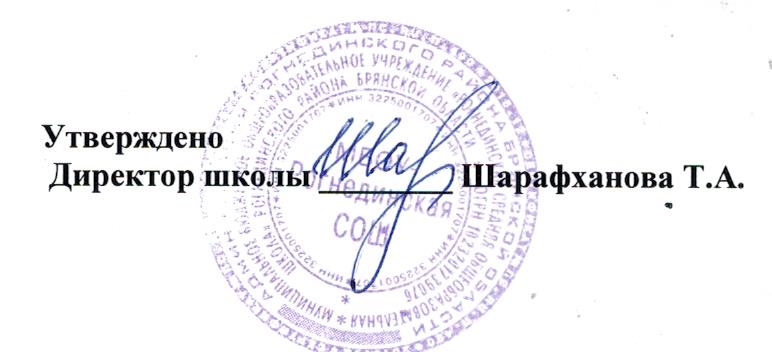 План мероприятий по сетевому взаимодействиюМБОУ – Рогнединская  СОШ со школами Рогнединского районав Центре цифрового и гуманитарного профилей «Точка роста»2023 – 2024 учебный год№ п/пМероприятиеРезультатУчастникиОтветственныйСрок исполненияОбщее направлениеОбщее направлениеОбщее направлениеОбщее направлениеОбщее направлениеОбщее направление1.Набор обучающихся по программе ЦТРПриказы о зачислении4-11 классыАдминистрация, педагогиСентябрь 20232.Организационное собрание (запрос на события и выстраивание графика работы Центра в сетевом режиме), заключение договоров с ОУ График работы по сетевому взаимодействиюПедагоги школАстахова Т.Е.Август 2024Социокультурное направлениеСоциокультурное направлениеСоциокультурное направлениеСоциокультурное направлениеСоциокультурное направлениеСоциокультурное направление3.«День открытых дверей» Репортаж с места событий5-7 классыАстахова Т.Е.1-2 неделя сентября4.Мастер –класс по оказанию первой помощи пострадавшему.Репортаж с места событий8-9 классыДемиденков В.М.2неделя октября5.Экскурсии в центр «Точка роста»:-предметная область «Технология»;-предметная область «Информатика»;-предметная область «ОБЖ.Репортаж с места событий. Вовлечение учащихся в мероприятия Центра «Точка роста»2-9 классыПедагоги Центра3-4 неделя октябряУчебно-воспитательное направлениеУчебно-воспитательное направлениеУчебно-воспитательное направлениеУчебно-воспитательное направлениеУчебно-воспитательное направлениеУчебно-воспитательное направление6.Шахматный турнирСоревнование3-6 классыАстахова Т.Е.Декабрь  2023Март 20247.Работа с конструкторами LEGOПрактическое занятие5-6 классыКазорина О.В.1 неделя февраля 20248.Проекты «Я –талант, мы все таланты» (3D моделирование)Выставка работУчащиеся школРылина А.В.Апрель 2024Информационное направлениеИнформационное направлениеИнформационное направлениеИнформационное направлениеИнформационное направлениеИнформационное направление9.Размещение на сайте школы материалов по деятельности  центра «Точка роста»фотоотчет, видеоотчетУчастники сетевого взаимодействияШарафханова Е.В.сентябрь-майМероприятия для педагоговМероприятия для педагоговМероприятия для педагоговМероприятия для педагоговМероприятия для педагоговМероприятия для педагогов10.Проведение промежуточных итогов по работе Центра «Точка роста»отчетПедагоги школАстахова Т.Е.Декабрь 202311Круглый стол «Результаты работы Центра»круглый столПедагоги школАстахова Т.Е.Май 2024